Муниципальное общеобразовательное учреждение«Вёскинская средняя общеобразовательная школаЛихославльского района Тверской области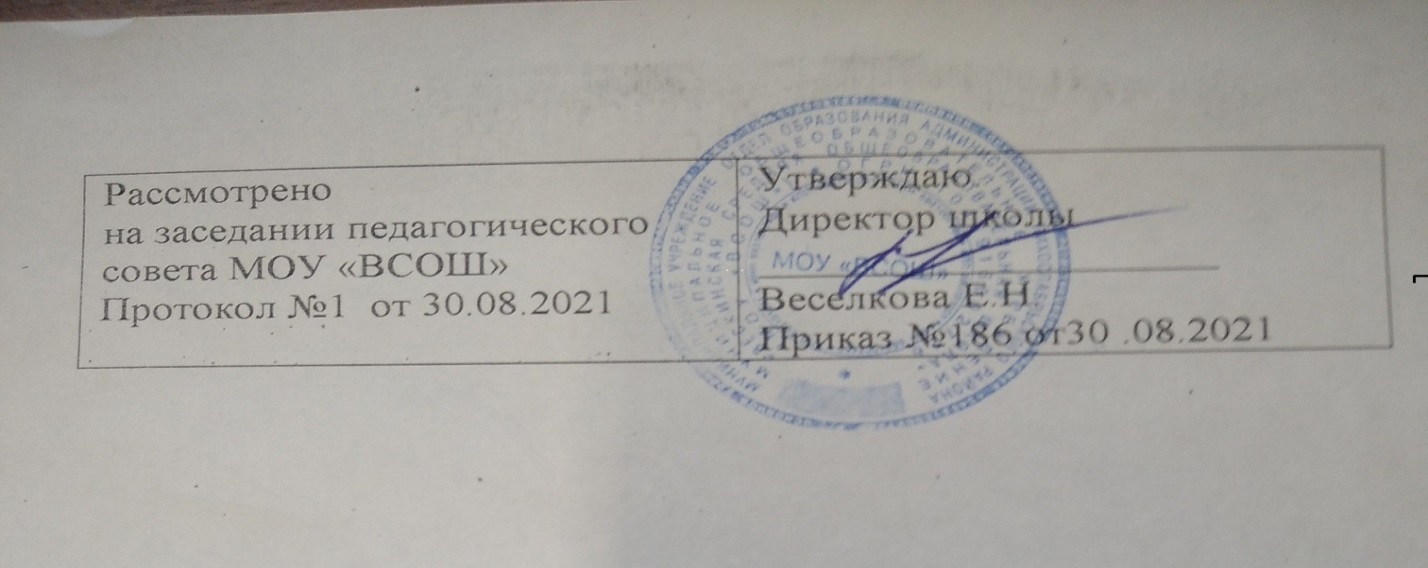 Адаптированная программа воспитания для учащихся с ИН на 2021-2024 учебный год2021 год                                     ПОЯСНИТЕЛЬНАЯ ЗАПИСКА         Данная адаптированная программа воспитания направлена на решение проблем гармоничного вхождения школьников с интеллектуальными нарушениями в социальный мир, на налаживание взаимоотношений с окружающими их людьми. Воспитательная программа показывает, каким образом педагоги МОУ «ВСОШ» могут реализовать воспитательный потенциал их совместной с детьми деятельности. В центре адаптированной программы воспитания Муниципального общеобразовательного учреждения «Вёскинская средняя общеобразовательная школа» находится личностное развитие обучающихся с ИН в соответствии с ФГОС начального, основного и среднего образования. Данная программа призвана обеспечить готовность обучающихся к саморазвитию: к формированию социально-значимых качеств личности; к активному участию в жизни общества. ОСОБЕННОСТИ ОРГАНИЗУЕМОГО В ШКОЛЕ ВОСПИТАТЕЛЬНОГО ПРОЦЕССА  Адаптированная Программа воспитания обучающихся МОУ «ВСОШ» с ИН направлена на обеспечение единства обучения и воспитания, формирование единого воспитательного пространства образовательного учреждения. В МОУ «ВСОШ» дети с ИН обучаются по адаптированным программам. Педагоги школы считают своей задачей в воспитании учащихся с ИН адаптацию и социализацию обучающихся к жизни в современном обществе на основе становления личности воспитанника, вовлечение в воспитательную систему классного и школьного коллектива.Воспитательный процесс с детьми с ИН имеет свои особенности.Исходя из неоднородности контингента обучающихся, воспитанников главный акцент в своей деятельности школа делает на учет индивидуальных особенностей каждого ребенка. Индивидуальный подход предполагает организацию педагогических воздействий с учетом особенностей и уровня развития ребенка, а также условий его жизнедеятельности2. ЦЕЛЬ И ЗАДАЧИ ВОСПИТАНИЯ Современный национальный идеал личности, воспитанной в новой российской общеобразовательной школе, – это высоконравственный, творческий, компетентный гражданин России, принимающий судьбу Отечества как свою личную, осознающей ответственность за настоящее и будущее своей страны, укорененный в духовных и культурных традициях российского народа.  Исходя из этого воспитательного идеала, а также основываясь на базовых для нашего общества ценностях (таких как семья, труд, отечество, природа, мир, знания, культура, здоровье, человек) формулируется общая цель воспитания в МОУ «ВСОШ»– личностное развитие школьников, проявляющееся: 1) в усвоении ими знаний основных норм, которые общество выработало на основе этих ценностей;2) в развитии их позитивных отношений к этим общественным ценностям; 3) в приобретении ими соответствующего этим ценностям опыта поведения, опыта применения сформированных знаний и отношений на практике.        Стратегическая цель воспитательной работы с учащимися с ИН – создание воспитательной среды, оптимально способствующей  развитию ребенка с ИН, с опорой на личностно-ориентированную педагогику для дальнейшей успешной социальной адаптации., главное внимание уделяется раскрытию индивидуальных способностей, творческих начал личности, формированию устремлений ребенка в направлении «я - хочу» и «я - могу» как основы взаимодействия с педагогом. Задачи коррекционно-воспитательной работы: Создание в учреждении среды, обеспечивающей развитие личности ребенка с ИН. Формирование нравственности, становление и проявление их индивидуальности, способности к самоопределению, самореализации.Развитие потребности в здоровом образе жизни.Содействие творческому развитию личности воспитанников, их социальной активности, потребности в самореализации.                Ребенок как личность будет эффективно развиваться лишь при условии учета его возрастных интересов.Младший школьный возраст (1-4 классы).Основные мотивы: - «потребности во внешних впечатлениях», которые реализуются при участии взрослого, его поддержке и одобрении, что способствует созданию климата эмоционального благополучия; - потребность, настойчивое стремление стать школьником: познавательная потребность, выражающаяся в желание учиться, приобретать новые знания; - потребность в общении, принимающая форму желания выполнять важную общественно значимую деятельность, имеющую значение не только для него самого, но и для окружающих взрослых.Ведущие виды деятельности: - игра в ее наиболее развернутой форме: предметная, сюжетно-ролевая, драматизация. Ролевая игра выступает как деятельность, в которой происходит ориентация ребенка в самых общих, в самых основных сферах человеческой деятельности; - учебная деятельность как ведущая в умственном развитии детей младшего школьного возраста, т.к. через неё отрабатывается вся система отношений ребенка с окружающими взрослыми.Средний школьный возраст (5-7 классы).Основные мотивы:- потребность занять свое место в коллективе; стремление как можнолучше соответствовать представлениям о лидере; - ориентация на оценки, суждения сверстников, а не взрослого, требования коллектива становится важнейшим фактором психического развития; - потребность личностной самооценки; стремление к «взрослости», самостоятельности, к «самоутверждению» (ближе к 13 годам); - стремление выйти за рамки школы и приобщиться к жизни и деятельности взрослых. Неудовлетворенность этого стремления создает у подростка конфликт со средой, с самим собой, толкает на бродяжничество (надо загружать его активной деятельностью). Ведущие виды деятельности: - учебная деятельность, но не скучная, однообразная и утомительная — тогда будет обратный эффект, — а живая, нацеленная на потребность и нужды подростка, значимая для него.- деятельность, общение, особенно с другим подростком, компанией друзей; «кодекс товарищества» как доминирующий и организующий мотив поведения подростка. - Интимно-личное общение (быть с другим, уметь получать от этого удовлетворение, быть значимым в чьих-то глазах).Старший школьный возраст (8,9 классы).Основные мотивы:  - желание занять свое место в мире взрослых; -  утвердиться в компании сверстников,  - чувствовать себя уверенно в своей компании.Ведущие виды деятельности:  - интимно-личностное общение (общение с другом, с друзьями через позицию своих настроений, желаний);  - учебно-профессиональная деятельность ориентирована на помощь подростку в его профессиональном самоопределении.3. ВИДЫ, ФОРМЫ И СОДЕРЖАНИЕ ДЕЯТЕЛЬНОСТИ1.Инвариантные модули.3.1.1.  Модуль «Классное руководство»Осуществляя работу с классом, классный руководитель организует работу с коллективом класса; индивидуальную работу с учащимися вверенного ему класса с учётом уровня развития учащихся, индивидуальных особенностей и потребностей. воспитанников; работу с учителями, преподающими в данном классе; работу с родителями учащихся или их законными представителямиРабота с классным коллективом:- инициирование и поддержка участия класса в общешкольных ключевых делах, оказание необходимой помощи детям в их подготовке, проведении и анализе;- организация интересных и полезных для личностного развития ребенка совместных дел с учащимися вверенного ему класса (познавательной, трудовой, спортивно-оздоровительной, духовно-нравственной, творческой, профориентационной направленности), позволяющие с одной стороны, – вовлечь в них детей с самыми разными потребностями и тем самым дать им возможность самореализоваться в них, а с другой, – установить и упрочить доверительные отношения с учащимися класса, стать для них значимым взрослым, задающим образцы поведения в обществе. - проведение классных часов как часов плодотворного и доверительного общения педагога и школьников, основанных на принципах уважительного отношения к личности ребенка, поддержки активной позиции каждого ребенка в беседе, предоставления школьникам возможности обсуждения и принятия решений по обсуждаемой проблеме, создания благоприятной среды для общения. -сплочение коллектива класса через игры и тренинги на сплочение и командообразование;  экскурсии, организуемые классными руководителями и родителями; празднования в классе дней рождения детей, включающие в себя подготовленные ученическими микрогруппами поздравления, сюрпризы, творческие подарки и розыгрыши; регулярные внутриклассные «огоньки» и вечера, дающие каждому школьнику возможность рефлексии собственного участия в жизни класса. -выработка совместно со школьниками законов класса, помогающих детям освоить нормы и правила общения, которым они должны следовать в школе. Индивидуальная работа с учащимися с ИН:- изучение особенностей личностного развития учащихся класса через наблюдение за поведением школьников в их повседневной жизни, в специально создаваемых педагогических ситуациях, в играх, погружающих ребенка в мир человеческих отношений, в организуемых педагогом беседах по тем или иным нравственным проблемам; результаты наблюдения сверяются с результатами бесед классного руководителя с родителями школьников, с преподающими в его классе учителями. -поддержка ребенка с  ИН  в решении важных для него жизненных проблем (налаживание взаимоотношений с одноклассниками или учителями, выбор профессии и дальнейшего трудоустройства, успеваемость, когда каждая проблема трансформируется классным руководителем в задачу для школьника, которую они совместно стараются решить. -индивидуальная работа со школьниками класса, направленная на заполнение ими личных портфолио, в которых дети не просто фиксируют свои учебные, творческие, спортивные, личностные достижения, но и в ходе индивидуальных неформальных бесед с классным руководителем в начале каждого года планируют их, а в конце года – вместе анализируют свои успехи и неудачи. -коррекция поведения ребенка через частные беседы с ним, его родителями или законными представителями, с другими учащимися класса; через предложение взять на себя ответственность за то или иное поручение в классе.Работа с учителями, преподающими в классе:-регулярные консультации классного руководителя с учителями-предметниками, направленные на формирование единства мнений и требований педагогов по ключевым вопросам воспитания детей с ИН, на предупреждение и разрешение конфликтов между учителями и учащимися;-проведение мини-педсоветов, направленных на решение конкретных проблем учащихся с ИН и интеграцию воспитательных влияний на школьников;-привлечение учителей к участию в родительских собраниях класса для объединения усилий в деле обучения и воспитания детей.Работа с родителями учащихся с ИН или их законными представителями:-регулярное информирование родителей о школьных успехах и проблемах их детей, о жизни класса в целом;-помощь родителям школьников или их законным представителям в регулировании отношений между ними, администрацией школы и учителями-предметниками; -организация родительских собраний, происходящих в режиме обсуждения наиболее острых проблем обучения и воспитания школьников;-создание и организация работы родительских комитетов классов, участвующих в управлении образовательной организацией и решении вопросов воспитания и обучения их детей;-привлечение членов семей школьников к организации и проведению дел класса;-организация на базе класса праздников, конкурсов, соревнований, направленных на сплочение семьи и школы.3.1.2. Модуль «Школьный урок»            Для детей с ИН характерно недоразвитие познавательных интересов, которое выражается в том, что они меньше, чем их нормальные сверстники, испытывают потребность в познании.У детей в норме в психическом развитии важную роль играет потребность в новых впечатлениях. Развиваясь, она становится познавательной потребностью и в дальнейшем является побудительной силой всего психического развития ребенка. У умственно отсталых детей потребность в новых впечатлениях, а затем и познавательная потребность значительно ослаблены. В результате эти дети получают неполные, а порой искаженные представления об окружающем. Их опыт крайне беден.  	У учащихся с ИН имеются нарушения нормального развития когнитивных процессов, поэтому коррекция недостатков умственного развития и формирование правильной организации умственного труда детей с особыми образовательными потребностями является одной из главных задач учителя на уроке.. В условиях же положительного отношения к ребенку, коррекционно-развивающего обучения в школе появляются позитивные тенденции к компенсации дефекта. Важное значение имеет воспитательный аспект урока.Реализация школьными педагогами воспитательного потенциала урока предполагает следующее:- специально разработанные занятия - уроки, занятия-экскурсии, которые расширяют образовательное пространство предмета, воспитывают любовь к прекрасному, к природе, к родному краю; -побуждение школьников соблюдать на уроке общепринятые нормы поведения, правила общения со старшими, учителями и сверстниками,принципы учебной дисциплины и самоорганизации через изучение и соблюдение «Устава школы», «Правил внутреннего распорядка обучающихся», взаимоконтроль и самоконтроль обучающихся;-  привлечение внимания школьников к ценностному аспекту изучаемых на уроках явлений, организация их работы с получаемой на уроке социально значимой информацией, высказывания учащимися своего мнения по ее поводу, выработки своего к ней отношения; -установление доверительных отношений между учителем и его учениками, способствующих позитивному восприятию учащимися требований и просьб учителя, привлечению их внимания к обсуждаемой на уроке информации, активизации их познавательной деятельности (использование технологии сотрудничества);-организация предметных недель для обучающихся с целью развития познавательной и творческой активности, инициативности в различных сферах предметной деятельности, раскрытия творческих способностей обучающихся с разными образовательными потребностями и индивидуальными возможностями;- проведение учебных занятий в различных формах (урок - деловая игра, урок – путешествие, урок мастер-класс, урок-исследование) и учебно-развлекательных мероприятий (конкурс-игра «Предметный кроссворд», викторины, литературная композиция, занимательные уроки,);- использование ИКТ и дистанционных образовательных технологий обучения, обеспечивающих современные активности обучающихся (тесты, мультимедийные презентации, фильмы);- использование воспитательных возможностей содержания учебного предмета через демонстрацию детям примеров ответственного, гражданского поведения, проявления человеколюбия и добросердечности, восприятие ценностей через подбор соответствующих текстов для чтения, задач для решения, проблемных ситуаций для обсуждения в классе, анализ поступков людей, историй судеб, комментарии к происходящим в мире событиям, проведение Уроков мужества;- использование индивидуального подхода в воспитании и обучении учащихся с ИН.3.1.3. Модуль «Курсы внеурочной деятельности»Воспитание на занятиях школьных курсов внеурочной деятельности осуществляется преимущественно через: - вовлечение школьников с ИН  в интересную и полезную для них деятельность, которая предоставит им возможность самореализоваться в ней, приобрести социально значимые знания, развить в себе важные для своего личностного развития социально значимые отношения, получить опыт участия в социально значимых делах;- формирование в кружках, секциях, объединяющих детей и педагогов, позитивных эмоций и доверительных отношений друг к другу;- создание в детских объединениях традиций, задающих их членам определенные социально значимые формы поведения;- поощрение педагогами детских инициатив. Реализация воспитательного потенциала курсов внеурочной деятельности происходит в рамках следующих выбранных школьниками ее видов: Познавательная деятельность. Курсы внеурочной деятельности, направленные на передачу школьникам социально значимых знаний, формирующих их гуманистическое мировоззрение и научную картину мира: «Занимательная математика», «Почемучки», «Информатика и ИКТ», «Я – гражданин России», «Хочу всё знать».Проблемно-ценностное общение. Курсы внеурочной деятельности, направленные на развитие коммуникативных компетенций школьников, воспитание у них культуры общения, развитие умений слушать и слышать других, уважать чужое мнение и отстаивать свое собственное, терпимо относиться к разнообразию взглядов людей: «Речевое развитие».Туристско-краеведческая деятельность. Курсы внеурочной деятельности, направленные на воспитание у школьников любви к своему краю, его истории, культуре, природе, на развитие самостоятельности и ответственности школьников: «Туризм».Спортивно-оздоровительная деятельность. Курсы внеурочной деятельности, направленные на физическое развитие школьников, развитие их ценностного отношения к своему здоровью, побуждение к здоровому образу жизни: «Волейбол», «Здоровый ребёнок – успешный ребёнок», «Основы медицинских знаний», «Азбука безопасности», «Логопедия».3.1.4. Модуль «Самоуправление»Поддержка детского самоуправления в школе помогает педагогам воспитывать в детях инициативность, самостоятельность, ответственность, трудолюбие, чувство собственного достоинства, а школьникам – предоставляет широкие возможности для самовыражения и самореализации. Это то, что готовит их к взрослой жизни. Детское самоуправление  с учащимися с ИН осуществляется: на уровне классов:- через деятельность выборных органов самоуправления, отвечающих за различные направления работы класса (спортивный сектор, трудовой сектор, культурно-массовый сектор, учебный сектор, редколлегия);На индивидуальном уровне: -через выполнение поручения, которое соответствует возможностям и интересам учащихся с ИН;-через вовлечение школьников в планирование, организацию, проведение и анализ общешкольных и внутриклассных дел.3.1.5. Модуль «Профориентация»                Трудовое воспитание занимает основное место в комплексной коррекционной работе с воспитанниками с ИН. Оно призвано подготовить учащихся к самостоятельной практической деятельности, приспособить выпускника школы к современной жизни. Работа по профориентации направлена на усвоение норм общественного поведения, позволяющих активно участвовать в труде и общественной жизни, приобщаться к социальной и культурной жизни общества.                                                          Задачи:	Овладение воспитанниками общетрудовыми знаниями, умениями и навыками, необходимыми в самостоятельной жизни.          Воспитание   культуры   труда   и   умений   использовать её   в   практической   деятельности.	 Формирование практической и психологической готовности к труду в целях успешной социализации и самоопределения.	Коррекция поведения детей посредством трудотерапии.	 Воспитание у учащихся таких нравственных  качеств,  как  трудолюбие,  ответственное отношение к заданиям, бережное отношение к общественному имуществу, умение работать в коллективе и выполнять требования трудовой дисциплины; Работа по профориентации включает самообслуживание, общественно – полезный труд, профориентацию.            Совместная деятельность педагогов и школьников по направлению «профориентация» включает в себя профессиональное просвещение школьников; диагностику и консультирование по проблемам профориентации, организацию профессиональных проб школьников. Задача совместной деятельности педагога и ребенка – подготовить школьника к осознанному выбору своей будущей профессиональной деятельности. Эта работа осуществляется через:- профориентационные классные часы общения, направленных на подготовку школьника к осознанному планированию и реализации своего профессионального будущего;- освоение школьниками курсов внеурочной деятельности: «Информатика и ИКТ» (3-4 классы), «Основы медицинских знаний» (5-6 классы), «Хочу всё знать» (2 класс), «Волейбол» (5- 10 классы);- экскурсии на предприятия д. Вёски ( ООО «ТверьАгропром», пекарня ИП «Агаджанян») г. Лихославль ( Лихославльский завод светотехнических изделий «Светотехника», ОАО «ЛРЗ», «Гончарные промыслы», «Мармеладная сказка»), дающие школьникам начальные представления о существующих профессиях и условиях работы людей, представляющих эти профессии;-посещение ярмарок профессий в г.Лихославль, дней открытых дверей в средних специальных учебных заведениях и вузах (г.Лихославль, пгт Калашниково, г. Тверь);- встречи с представителями средних учебных заведений Лихославльского района (пгт Калашниково);- совместное с педагогами изучение интернет ресурсов, посвященных выбору профессий, прохождение профориентационного онлайн-тестирования.-занятия на платформе «Билет в будущее»3.1.6. Модуль «Работа с родителями»Семья первый устойчивый коллектив в жизни каждого человека. В процессе формирования личности семья играет главенствующую роль: это первая ступенька социализации и самосознания личности. Здесь ребенок приобретает умения и навыки в общении и человеческих взаимоотношениях, здесь закладывается нравственный облик и профессиональное самоопределение.Главными задачами модуля являются оказание помощи семье в воспитании детей, психолого-педагогическое просвещение семей, коррекция семейного воспитания, организация досуга семьи.Основными направлениями в работе педагогического коллектива с семьями обучающихся являются:-изучение семей и условий семейного воспитания;-пропаганда психолого-педагогических знаний;-активизация и коррекция семейного воспитания через работу с родительским активом;-дифференцированная и индивидуальная помощь родителям;-обобщение и распространение опыта успешного семейного воспитания.На групповом уровне: -общешкольный родительский комитет, участвующий в управлении образовательной организацией и решении вопросов воспитания и социализации их детей;-общешкольные родительские собрания, происходящие в режиме обсуждения наиболее острых проблем обучения и воспитания школьников;- семейный всеобуч, на котором родители получают ценные рекомендации и советы от педагогов, врачей, инспектора ПДН, КДН, ГИБДД и обмениваются собственным опытом в деле воспитания детей (лекторий «О вас и для вас, родители»: роль семьи в формировании личности ребенка; особенности развития школьников разных возрастных групп; проблемы здоровья наших детей; трудные дети; проблемы общения родителей и детей; профилактика безнадзорности и правонарушений).На индивидуальном уровне:- помощь со стороны родителей в подготовке и проведении общешкольных и внутриклассных мероприятий воспитательной направленности;- индивидуальное консультирование родителей классными руководителями c целью координации воспитательных усилий педагогов и родителей.Вариативные модули.3.2.1. Модуль «Ключевые общешкольные дела»Ключевые дела – это главные традиционные общешкольные дела, в которых принимает участие большая часть школьников и которые обязательно планируются, готовятся, проводятся и анализируются совестно педагогами и детьми.В МОУ «ВСОШ» используются следующие формы работы:На внешкольном уровне:- социальные проекты – ежегодные совместно разрабатываемые и реализуемые школьниками и педагогами комплексы дел (экологической, патриотической, трудовой направленности), ориентированные на преобразование окружающего школу социума. - участие в мероприятиях, проводимых Администрацией МО «Вёскинское сельское поселение», ДК.д..Вёски и клубом п. Осиновая Гряда, библиотеками д.Вёски и п. Осиновая Гряда для жителей  поселения (спортивные состязания, праздники, представления, которые открывают возможности для творческой самореализации школьников и включают их в деятельную заботу об окружающих). - участие в муниципальных мероприятиях («Рождественский подарок», «Безопасное колесо», «Живая классика», «Кирилло-Мефодиевские чтения», Семейные чтения, посвящённые Сергию Сребрянскому), - участие в региональных, всероссийских конкурсах, викторинах, олимпиадахНа школьном уровне:- разновозрастные сборы: «Коммунарские сборы», летний палаточный лагерь «Юный турист», «Патриот», Православный поход краеведческой направленности,  в процессе которых складывается особая детско-взрослая общность, характеризующаяся доверительными, поддерживающими взаимоотношениями, ответственным отношением к делу, атмосферой эмоционально-психологического комфорта. - общешкольные праздники, связанные со значимыми для детей и педагогов знаменательными датами, в которых участвуют все классы школы: День Знаний (Торжественная линейка, посвящённая  началу учебного года, тематические классные часы, развлекательная программа);«Учителям «спасибо» говорим» (КТД, посвящённое Дню учителя);«Мама милая моя» (Литературно- музыкальная композиция, посвящённая Дню Матери);«Спешит к нам в гости Новый год!» (Новогодние утренники, праздники);«Дарите женщинам цветы!» (КТД, посвящённое 8Марта);«Через века, через года помните!» (КТД, посвящённое Дню Победы).- торжественные ритуалы, символизирующие приобретение  учащимися новых социальных статусов в школе:«Посвящение в первоклассники»: торжественная церемония, символизирующая приобретение ребенком своего первого социального статуса – школьника. Организуется в сотрудничестве первых и четвертых классов школы;«Прощание с азбукой» - театрализованный праздник для учащихся 1 класса, подготовленный учениками средних классов;«Посвящение в читатели» -игровая программа для учащихся 1 класса, организованная сельским   библиотекарем; Последний звонок - торжественная линейка, посвящённая окончанию школы выпускниками 9, 11 классов;- конкурсы, способствующие  развитию творческих способностей учащихся, чувства коллективизма, товарищества, ответственности:Конкурсы рисунков («Очей очарованье», «Здравствуй, зимушка-зима»;«Пусть всегда будет солнце!», конкурс новогодних плакатов);Конкурсы чтецов («Живая классика», «Строки, опалённые войной»);Смотр строя и песни, посвящённый Дню защитника Отечества(5-11 классы);Весёлые старты, посвящённые Дню защитника Отечества (1-4 классы);-мероприятия, посвящённые памятным  и праздничным датам.  Эти мероприятия способствуют воспитанию патриотизма, гражданственности, толерантности,  чувства уважения к традициям и обычаям людей разных национальностей:«Цветной ковер России» (КТД, посвящённое Дню единения народов России);Урок мужества  («16 декабря – день освобождения г.Калинина от немецко-фашистских захватчиков»); Акции  (« Блокадный хлеб», «Поздравь ветерана!»).- церемонии награждения (по итогам года) учащихся, окончивших учебный год на «4» и «5» и активно участвовавших в жизни школы. Награждение, чаепитие, концерт.На уровне классов: -выбор и делегирование представителей 8-11классов в общешкольные советы дел, ответственных за подготовку общешкольных ключевых дел; -участие школьных классов в реализации общешкольных ключевых дел; -проведение в рамках класса итогового анализа детьми общешкольных ключевых дел;проведение классных часов, бесед, конкурсов , викторин, праздников, экскурсий согласно плану воспитательной работы  классного руководителя.На индивидуальном уровне: - вовлечение по возможности каждого ребенка в ключевые дела школы в одной из возможных для них ролей: - индивидуальная помощь ребенку (при необходимости) в освоении навыков подготовки, проведения и анализа ключевых дел;- при необходимости коррекция поведения ребенка через частные беседы с ним, через включение его в совместную работу с другими детьми.